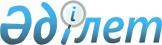 О повышении базовых ставок земельного налога и ставок единого земельного налога на не используемые земли сельскохозяйственного назначения
					
			Утративший силу
			
			
		
					Решение Сарыагашского районного маслихата Южно-Казахстанской области от 30 июня 2017 года № 12-143-VI. Зарегистрировано Департаментом юстиции Южно-Казахстанской области 11 июля 2017 года № 4139. Утратило силу решением Сарыагашского районного маслихата Южно-Казахстанской области от 8 июня 2018 года № 22-242-VI
      Сноска. Утратило силу решением Сарыагашского районного маслихата Южно-Казахстанской области от 08.06.2018 № 22-242-VI (вводится в действие по истечении десяти календарных дней после дня его первого официального опубликования).
      В соответствии с пунктом 5 статьи 386, пунктом 1 статьи 444 Кодекса Республики Казахстан от 10 декабря 2008 года "О налогах и других обязательных платежах в бюджет" (Налоговый кодекс) и подпунктом 15) пункта 1 статьи 6 Закона Республики Казахстан от 23 января 2001 года "О местном государственном управлении и самоуправлении в Республике Казахстан", Сарыагашский районный маслихат РЕШИЛ:
      1. Повысить базовые ставки земельного налога и ставки единого земельного налога в десять раз на не используемые земли сельскохозяйственного назначения в соответствии с земельным законодательством Республики Казахстан.
      2. Настоящее решение вводится в действие по истечении десяти календарных дней после дня его первого официального опубликования.
					© 2012. РГП на ПХВ «Институт законодательства и правовой информации Республики Казахстан» Министерства юстиции Республики Казахстан
				
      Председатель сессии

      районного маслихата

Н. Давлетяров

      Секретарь районного

      маслихата

Ж. Сулейменов
